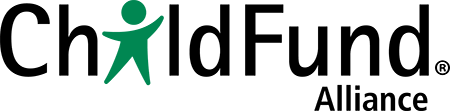 Child-friendly Accountability Toolbox – Module 10, p. 107Branches of Government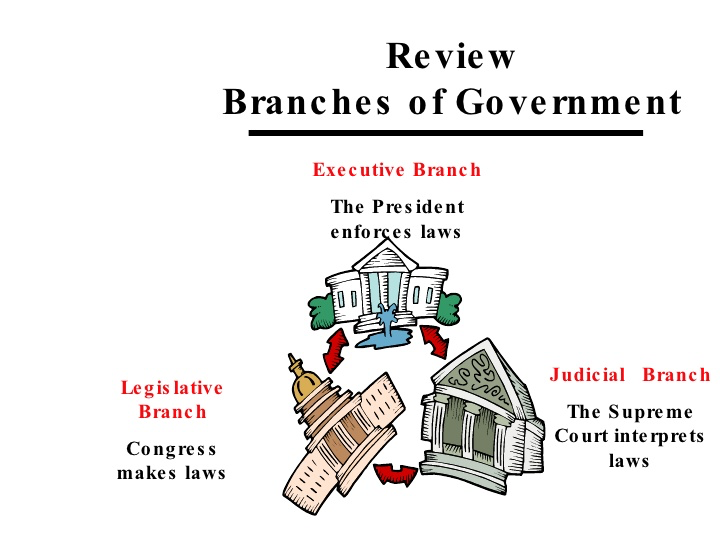 